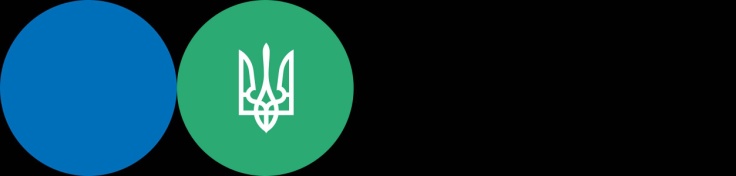 Головне управління ДПС у Львівській області звертає увагу, що Відповідно до п.п. 9.4 п. 9 підрозд. 8 розд. ХХ «Перехідні положення» Податкового кодексу України від 02 грудня 2010 року № 2755-VI зі змінами та доповненнями (далі – ПКУ) тимчасово, з 01 квітня 2022 року до припинення або скасування воєнного, надзвичайного стану на території України відсоткова ставка єдиного податку для платників єдиного податку третьої групи, які використовують особливості оподаткування, встановлені п. 9 підрозд. 8 розд. ХХ «Перехідні положення» ПКУ, встановлюється у розмірі 2 відс. доходу, визначеного у відповідності до ст. 292 глави 1 розд. XIV ПКУ.Підпунктом 9.6 п. 9 підрозд. 8 розд. ХХ «Перехідні положення» ПКУ встановлено, що податковий (звітний) період для платників єдиного податку третьої групи, які використовують особливості оподаткування, встановлені п. 9 підрозд. 8 розд. ХХ «Перехідні положення» ПКУ, дорівнює календарному місяцю.Сума податкового зобов’язання, зазначена платником податку в поданій ним податковій декларації, підлягає сплаті протягом 10 календарних днів, що настають за останнім днем відповідного граничного строку, передбаченого п.п. 9.7 п. 9 підрозд. 8 розд. ХХ «Перехідні положення» ПКУ для подання податкової декларації.Згідно з абзацом першим п.п. 9.7 п. 9 підрозд. 8 розд. ХХ «Перехідні положення» ПКУ платники єдиного податку третьої групи, які використовують особливості оподаткування, встановлені п. 9 підрозд. 8 розд. ХХ «Перехідні положення» ПКУ (далі – особливий порядок оподаткування), подають до контролюючого органу податкову декларацію платника єдиного податку у строки, встановлені для місячного податкового (звітного) періоду, крім випадків передбачених п. 9 підрозд. 8 розд. ХХ «Перехідні положення» ПКУ.Податкові декларації за базовий звітний (податковий) період, що дорівнює календарному місяцю (у тому числі в разі сплати місячних авансових внесків) подаються протягом 20 календарних днів, що настають за останнім календарним днем звітного (податкового) місяця (п.п. 49.18.1 п. 49.18 ст. 49 ПКУ).Платники єдиного податку третьої групи, які використовують особливий порядок оподаткування, – фізичні особи, у випадку визначення єдиного внеску на загальнообов’язкове державне соціальне страхування (далі – єдиний внесок), подають звітність за звітний період – грудень як податкову декларацію платника єдиного податку за IV квартал податкового (звітного) року, в якій розраховують зобов’язання платників єдиного податку наростаючим підсумком та визначають відомості про суми єдиного внеску, нарахованого, обчисленого і сплаченого в порядку, визначеному Законом України від 08 липня 2010 року № 2464-VI «Про збір та облік єдиного внеску на загальнообов’язкове державне соціальне страхування» із змінами та доповненнями (абзац другий п.п. 9.7 п. 9 підрозд. 8 розд. ХХ «Перехідні положення» ПКУ).Платники єдиного податку третьої групи, які використовують особливий порядок оподаткування, що зобов’язані визначити загальне мінімальне податкове зобов’язання платників єдиного податку, подають звітність за звітний період – грудень як податкову декларацію платника єдиного податку за IV квартал податкового (звітного) року, в якій розраховують зобов’язання платників єдиного податку наростаючим підсумком, загальне мінімальне податкове зобов’язання.При цьому, після припинення або скасування воєнного, надзвичайного стану на території України платники єдиного податку третьої групи, які на день припинення або скасування воєнного, надзвичайного стану на території України використовували особливий порядок оподаткування, з першого дня місяця, наступного за місяцем припинення або скасування воєнного, надзвичайного стану на території України, втрачають право на використання особливого порядку оподаткування і автоматично вважаються такими, що застосовують систему оподаткування, на якій такі платники податку перебували до обрання особливого порядку оподаткування (п.п. 9.9 п. 9 підрозд. 8 розд. ХХ «Перехідні положення» ПКУ).